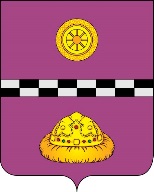 ПОСТАНОВЛЕНИЕот 19   июня  2018г.                                                                                № 244Руководствуясь решением Совета муниципального района «Княжпогостский» от 26.09.2017г. № 204 «Об определении уполномоченных органов в сфере закупок товаров, работ, услуг для обеспечения муниципальных нужд муниципального района «Княжпогостский», решением Совета муниципального района «Княжпогостский» от 26.04.2018г. № 257 «О внесении изменений в решение Совета муниципального района «Княжпогостский»  от 26.09.2017г. № 204 «Об определении уполномоченных органов в сфере закупок товаров, работ, услуг для обеспечения муниципальных нужд муниципального района «Княжпогостский»ПОСТАНОВЛЯЮ:1. Определить уполномоченным органом по осуществлению функций контроля в сфере закупок, работ, услуг для обеспечения муниципальных нужд муниципального района «Княжпогостский» –  отдел социально-экономического развития, предпринимательства и потребительского рынка администрации муниципального района «Княжпогостский».2. Обязанности по осуществлению функций контроля в сфере закупок, работ, услуг для обеспечения муниципальных нужд муниципального района «Княжпогостский»  в соответствии с пунктом 3 части 3 статьи 99 Федерального закона от 5 апреля 2013 года № 44-ФЗ «О контрактной системе в сфере закупок товаров, работ, услуг для обеспечения государственных и муниципальных нужд» возложить на  Керн Екатерину Михайловну - инспектора 1 категории отдела социально-экономического развития, предпринимательства и потребительского рынка администрации муниципального района «Княжпогостский».3. Контроль за исполнением настоящего постановления возложить на заместителя руководителя администрации муниципального района «Княжпогостский» Т.Ф. Костину, курирующего вопросы осуществления контроля в сфере закупок.Исполняющий обязанностируководителя администрации                                                                        И.В. Панченко                                                                                           Об определении уполномоченного органа по осуществлению функций контроля в сфере закупок, работ, услуг для обеспечения муниципальных нужд муниципального района «Княжпогостский»